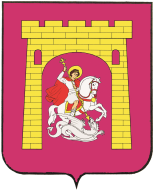 О проекте решенияУважаемый Александр Михайлович!Вношу на рассмотрение Думы Георгиевского городского округа Ставропольского края проект решения «Об установлении дополнительного основания признания безнадежными к взысканию недоимки по местным налогам, задолженности по пеням и штрафам по этим налогам».Докладчик – заместитель главы администрации - начальник финансового управления администрации Георгиевского городского округа Ставропольского края И.И.Дубовикова.Приложение: 1. Проект решения на 3 л. в 1 экз.  2. Пояснительная записка на 2 л. в 1 экз.  3. Указатель рассылки на 1 л. в 1 экз.ГлаваГеоргиевского городского округаСтавропольского края				    	                                А.В.ЗайцевИ.И.Дубовикова(887951)45-647ПроектРешениеДумы Георгиевского городского округаС т а в р о п о л ь с к о г о  к р а я                   2022 г.	               г. Георгиевск		                      № Об установлении дополнительного основания признания безнадежными к взысканию недоимки по местным налогам, задолженности по пеням и штрафам по этим налогамВ соответствии со статьей 59 Налогового кодекса Российской Федерации, Федеральным законом от 06 октября 2003 г. № 131–ФЗ «Об общих принципах организации местного самоуправления в Российской Федерации», статьей 65 Устава Георгиевского городского округа Ставропольского края Дума Георгиевского городского округа Ставропольского краяРЕШИЛА:1. Установить дополнительное основание признания безнадежными к взысканию недоимки по местным налогам, задолженности по пеням и штрафам по этим налогам с датой образования на 01 января 2019 года (со сроком давности более 3-х лет), в следующих случаях:ее размер не превышает размера требований к должнику, установленного законодательством Российской Федерации о несостоятельности (банкротстве) для возбуждения производства по делу о банкротстве;судом возвращено заявление о признании должника банкротом или прекращено производство по делу о банкротстве в связи с отсутствием средств, достаточных для возмещения судебных расходов на проведение процедур, применяемых в деле о банкротстве.2. Рекомендовать налоговому органу ежеквартально, не позднее 20 числа месяца, следующего за отчетным кварталом, направлять сведения о списании безнадежной к взысканию недоимки по местным налогам, задолженности по пеням и штрафам по этим налогам в финансовое управление администрации Георгиевского городского округа Ставропольского края.3. Признать утратившим силу решение Думы Георгиевского городского округа Ставропольского края от 29 апреля 2020 г. № 690-47 «Об установлении дополнительного основания признания безнадежными к взысканию недоимки по местным налогам, задолженности по пеням и штрафам по этим налогам».4. Настоящее решение вступает в силу со дня его официального опубликования.5. Контроль за исполнением настоящего решения возложить на постоянную комиссию по бюджету и вопросам местного самоуправления Думы Георгиевского городского округа Ставропольского края (Резванов).Подписано:               2022 г.Проект решения Думы Георгиевского городского округа Ставропольского края «Об установлении дополнительных оснований признания безнадежными к взысканию недоимки по местным налогам, задолженности по пеням и штрафам по этим налогам» вносит:Глава Георгиевского городского округаСтавропольского края					                                     А.В.ЗайцевПроект решения визируют:первый заместитель главы администрации                                    А.Е.Феодосиади                                                                             исполняющая обязанностиначальник правовогоуправления администрации                                                                  А.А.Андреева                                                                            Проект решения подготовлен заместителем главы администрации - начальником финансового управления администрации Георгиевского городского округа Ставропольского края                                                                                                           И.И.ДубовиковойПОЯСНИТЕЛЬНАЯ ЗАПИСКАк проекту решения Думы Георгиевского городского округа Ставропольского края «Об установлении дополнительного основания признания безнадежными к взысканию недоимки по местным налогам, задолженности по пеням и штрафам по этим налогам»Проект решения Думы Георгиевского городского округа Ставропольского края «Об установлении дополнительных оснований признания безнадежными к взысканию недоимки по местным налогам, задолженности по пеням и штрафам по этим налогам» (далее – проект решения) разработан финансовым управлением администрации Георгиевского городского округа Ставропольского края, в соответствии со статьей 59 Налогового кодекса Российской Федерации, Федеральным  законом Российской Федерации от 06.10.2003 г. № 131–ФЗ «Об общих принципах организации местного самоуправления в Российской Федерации», статьей 65 Устава Георгиевского городского округа Ставропольского края Дума Георгиевского городского округа Ставропольского края.Согласно пункту 3 статьи 59 «Признание недоимки и задолженности по пеням и штрафам безнадежными к взысканию и их списание» Налогового кодекса Российской Федерации, правовыми актами представительных органов муниципальных образований могут быть установлены дополнительные основания признания безнадежными к взысканию недоимки по местным налогам, задолженности по пеням и штрафам по этим налогам.Проект решения разработан в целях списания безнадежной к взысканию недоимки по местным налогам и задолженности по пеням и штрафам по этим налогам.Проектом решения предлагается установить дополнительное основание признания безнадежными к взысканию недоимки по местным налогам, задолженности по пеням и штрафам по этим налогам с датой образования на 01 января 2019 года (со сроком давности более 3-х лет), в следующих случаях:ее размер не превышает размера требований к должнику, установленного законодательством Российской Федерации о несостоятельности (банкротстве) для возбуждения производства по делу о банкротстве;судом возвращено заявление о признании должника банкротом или прекращено производство по делу о банкротстве в связи с отсутствием средств, достаточных для возмещения судебных расходов на проведение процедур, применяемых в деле о банкротстве.Проект решения соответствует Налоговому кодексу Российской Федерации, действующему   законодательству   и   Уставу   Георгиевского                          городского округа Ставропольского края.Глава Георгиевского городского округаСтавропольского края					                                 А.В.ЗайцевЗаместитель главы администрации –начальник финансового управления администрации Георгиевского городскогоокруга Ставропольского края		                                            И.И.ДубовиковаПредседатель ДумыГеоргиевского городского округа Ставропольского краяГлаваГеоргиевского городского округа Ставропольского края                            А.М.Стрельников                                        А.В.Зайцев